Pratite raspored za ovaj tjedan (20.- 24.04.) – plavi turnus prije podne, i tako rasporedite svoje aktivnosti vezano za geografiju (7. a – utorak i petak, 7. b – utorak i četvrtak, 7. c –ponedjeljak i  četvrtak , 7. d – utorak i petak, 7. e – ponedjeljak i četvrtak, 7. f – srijeda i petak)AKTIVNOSTI ZA UČENIKE PO PRILAGOĐENOM PROGRAMU (1.sat)1. Prepiši plan ploče.PLAN PLOČE ZA UČENIKE PO PRILAGOĐENOM PROGRAMU (1.sat)DRŽAVE JUGOISTOČNE EUROPEBosna i Hercegovina (BIH)  i Crna Gora       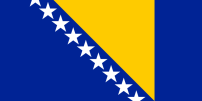 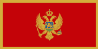 Glavni grad Bosne i Hercegovine (BIH)  je Sarajevo.Bosna i Hercegovina ima izlaz na Jadransko more kod grada Neuma.Bošnjaci, Srbi i Hrvati su ravnopravni narodi Bosne i Hercegovine.Reljefne cjeline Bosne i Hercegovine su: Panonska nizina, Dinaridi i niska Hercegovna.Glavni grada Crne Gore je Podgorica.Najveći dio Crne Gore zauzimaju Dinaridi.Turizam je najvažnija gospodarska djelatnost u Crnoj Gori.AKTIVNOSTI UZ GEOGRAFSKI ATLAS1. Potražiti države i njihove glavne gradove u geografskom atlasu (karta Jugoistočne Europe)2. Potražis kojim državama graniče BIH i  Crna Gora.3. Potraži najveće gradove, rijeke, planine, gorja i  jezera BIH i Crne Gore.4. Potraži na koje more imaju izlaz BIH i CG.AKTIVNOSTI ZA UČENIKE PO PRILAGOĐENOM PROGRAMU (2.sat)1. Prepisati plan ploče.PLAN PLOČE ZA UČENIKE PO PRILAGOĐENOM PROGRAMU (2.sat) Srbija, Sjeverna Makedonija i Kosovo       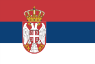 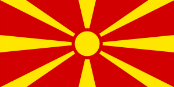 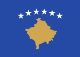 Srbija, Makedonija i Kosovo su kontinentalne države.Srbija, Makedonija i Kosovo ubrajaju se među slabije razvijene države Europe.Glavni grad Srbije je Beograd.Kroz Srbiju prolaze važni prometni pravci koji spajaju Srednju Europu s Jugozapadnom Azijom.Glavni grad Sjeverne Makedonije je Skopje.Glavi grad Kosova je Priština.Kosovo je najmlađa država u Europi.AKTIVNOSTI UZ GEOGRAFSKI ATLAS1. Potraži države i njihove glavne gradove u geografskom atlasu (karta Jugoistočne Europe).2.  Potraži s kojim državama graniče Srbija, Makedonija i Kosovo.3. Potražiti najveće gradove, rijeke, planine,gorja i jezera Srbije, Makedonije i Kosova.IZBORNI SADRŽAJ (nije obavezan)Pogledaj kratki video prilog o delti Dunava na: https://whc.unesco.org/en/list/588/videohttps://www.enciklopedija.hr/natuknica.aspx?ID=44876  (Ohridsko jezero)http://nationalpark-una.ba/bs/kategorija.php?id=6  (rijeka Una)http://www.bbc.com/travel/story/20200123-north-macedonias-top-secret-pearls (video prilog o Ohridskim biserima)